    MONAGHAN SPORTS PARTNERSHIP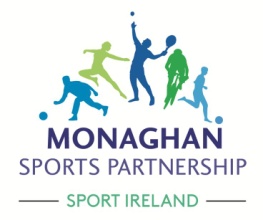        SPORTS CLUB GRANT PROGRAMME                APPLICATION FORM 2017PLEASE COMPLETE ALL DETAILS IN BLOCK CAPITAL IN BLUE OR BLACK INK – FORM MUST BE LEGIBLEThis Section must be completed by all applicants (Strand 1 and Strand 2)Under which Strand is your club making an application? (Please refer to the guidelines for difference in requirements)Strand 1					Strand 2Please tick here to indicate that you have read the relevant guidelines, terms and conditions of the Grant Programme  CLUB PROFILE			  Name of Group / Organisation:     Chairperson’s name:Treasurer’s name:CLUB SECRETARY DETAILS;Name:Address:Telephone numbers:E-mail addressBANK ACCOUNT DETAILS		Name of Bank Address of Bank Account Name:Account No. 							        Sort CodeIBANBICCLUB AFFILIATION		In what year was your club established? Is your club affiliated to a National Governing Body of Sport (NGB) eg. FAI, BUI, IRFU)?	    Yes 		      NoPlease name the NBG your club is affiliated to:CLUB MEMBERSHIP PROFILE  (Please give approximate numbers of playing members and coaches under each age profile)	SAFEGUARDING and the welfare and protection of children in sportThis section is applicable to all sports clubs who provide activities for children / young people aged under 18*It is recommended that Child Protection training is refreshed on a regular basis in line with Club / NBG policy  For clubs with an existing juvenile section, please attach your club Code of Ethics policy (not National Governing Body policy) along with your applicationABOUT YOUR CLUB APPLICATIONPlease detail why your club requires funding and what it proposes to do with funding if it was successful Note: Strand 2 Applicants - This information should be described in summary on the application form and in much greater detail in your ‘Club Development Plan’ and attached to this applicationStrand 1 and Strand 2 Applicants must complete this sectionFINANCIAL INFORMATIONPlease give details what you are applying for and the purpose of it     FINANCIAL INFORMATION (continued)Where feasible, the costs outlined above (in particular if they relate to the purchase of equipment should be supported with a quote or evidence of cost to assist the committee with making their decision)Strand 2 applicants must commit 25% funding to the projectd) If you have received any other funding from another source for the project / items listed above, please list heree) If your club has received any other funding from another source for a different project, please list heref) Has your club previously received funding from Monaghan Sports Partnership?     		Yes 		      NoPROJECT TIMELINESStrand 2 Applicants OnlyThis application forms part of your overall club submission.Applicants for Strand 2 must include a ‘Club Development Plan’ which outlines a number of objectives that will be achieved throughout the period of 12 -18 months if successful.(The term of the project may be shorter than that but must be specific and must offer a ‘value-for money’ proposal.The plan should indicate clearly what impact the funding will have eg how it will increase membership, improve the club, add to existing activities etc) Club Development PlanYour Club Development Plan is the information that will really detail what you intend to do.All the items listed above in other sections should be explained in greater detail as part of your development plan and the plan must accompany your application for fundingYou will be expected to deliver your project as per the dates suggested above.Your Club Development Plan should include specific timelines for each stage of the project you have proposedAdditional InformationPlease feel free to submit additional information you think will give greater detail to your request.Strand 1 and Strand 2 Applicants must complete this sectionConditions of grant fundingI hereby confirm that any award of funding will be lodged appropriately to the stated account number of       ___________		____         (insert name of club / organisation) and will be used for the specific purpose for which it is indicated on this application. Should ________________________________          ___ (insert name of club / organisation) be successful in its application, it will co-operate fully with Monaghan Sports Partnership with making progress reports on the use of the funding as and when requested by Monaghan Sports Partnership.Applications made by your club / organisation for any future grants administered by Monaghan Sports Partnership will only be considered on meeting the conditions of the above fund.DeclarationI hereby certify that I have read and fully understand the Sports Club Grant Scheme criteria and that the information supplied on this application is complete, correct and accurate in every respect and it is on that basis only that this application is submitted for consideration by Monaghan Sports Partnership. I further understand that the submission of any inaccurate or incorrect information will render the application null and void.Signature Club Chairperson:								Date:Name (Block Capitals)Signature Club Secretary:									Date:Name (Block Capitals)Signature Club Treasurer	:								Date:		Name (Block Capitals)Signature indicates agreement with the purpose of the application, the conditions of the grant and the declaration.  Completed application forms should be returned to:MONAGHAN SPORTS PARTNERSHIPBallybay Civic Centre, Main Street, Ballybay, Co. Monaghan Tel: 042-9755126Closing Date: Wednesday 20th December 2017 @ 5pmIn the interest of fairness, late applications cannot be acceptedTHE DECISION OF THE COMMITTEE IS FINALApplications will be accepted by post only – applications will not be accepted by e-mail or by fax and must contain original signatures (no typed names where signature is required)Age groupMalePlayersFemalePlayersMaleCoaches / leadersFemaleCoaches / leaders12 years and under13 – 18 years19 – 49 years50 years and overPlease answer all questions belowYesNoa)Does your club / organisation have a child protection policy in place?(Please attach it with your application)b)Have the coaches and committee members of your club / organisation attended the following certified child welfare and protection awareness course?*Safeguarding 1 – Basic Awareness in Child ProtectionSafeguarding 2 – Children’s Officer trainingSafeguarding 3 – Designated Liaison PersonIf yes, please name certifying body(eg Irish Sports Council / Sport Ireland or National Governing Body of Sport)If yes, please name certifying body(eg Irish Sports Council / Sport Ireland or National Governing Body of Sport)If yes, please name certifying body(eg Irish Sports Council / Sport Ireland or National Governing Body of Sport)If no, would you be prepared to have members attend such course?c)Does your club have a Children’s Officer?If yes, please give that person’s name hereIf yes, please give that person’s name hereIf yes, please give that person’s name hered)Have your club members been Garda vetted?Is your club a member of the Monaghan Public Participation Network?Does your club offer opportunities for participation for people with disabilities?What type of project does this work correspond to?What type of project does this work correspond to?What type of project does this work correspond to?Mark with XMark with XStrategic GoalsIncreasing Levels of ParticipationIncreasing participation among ethnic minoritiesIncreasing participation among ethnic minoritiesStrategic GoalsIncreasing Levels of ParticipationIncreasing participation among people with disabilitiesIncreasing participation among people with disabilitiesStrategic GoalsIncreasing Levels of ParticipationIncreasing participation by girls and womenIncreasing participation by girls and womenStrategic GoalsIncreasing Levels of ParticipationIncreasing participation by socially excluded groupsIncreasing participation by socially excluded groupsStrategic GoalsIncreasing Levels of ParticipationIncreasing participation for allIncreasing participation for allStrategic GoalsIncreasing Levels of ParticipationOlder adults participation opportunitiesOlder adults participation opportunitiesStrategic GoalsIncreasing Levels of ParticipationYoung people’s programmesYoung people’s programmesStrategic GoalsIncreasing Levels of ParticipationOther (Please name here:)Other (Please name here:)Strategic GoalsBetter Club Governance Club and volunteer developmentClub and volunteer developmentStrategic GoalsBetter Club Governance Increased access to facilitiesIncreased access to facilitiesStrategic GoalsBetter Club Governance Other (please name here)Other (please name here)Strategic GoalsGreater Access to Training and EducationCommunity groups training coursesCommunity groups training coursesStrategic GoalsGreater Access to Training and EducationCourses for young peopleCourses for young peopleStrategic GoalsGreater Access to Training and EducationTraining courses to support club developmentTraining courses to support club developmentStrategic GoalsGreater Access to Training and EducationUp skill coaches to increase participationUp skill coaches to increase participationStrategic GoalsGreater Access to Training and EducationOther (Please name here)Other (Please name here)Tell us more about your projectWhy is your project needed?(Please tell us why our project is needed)What differences will your project make?(Please tell us about the impact your project will have on sports participation and who will benefit from it)How will you make your project happen?(Please tell us how you have planned your project and how you will deliver it)What will happen after the projects ends?(Please tell us how your project will help participants continue their involvement in sport at the end of this funding)Please provide a detailed breakdown of costs for items you wish to receive funding towards. Please provide a detailed breakdown of costs for items you wish to receive funding towards. ItemCost€€€€€€€Total€a)  How much funding do you require for your project? €b)How much funding is your club contributing?€c)How much funding are you requesting from Monaghan Sports Partnership? €€€€€Year:  €Year:€Start date for project:Completion date for project: 	